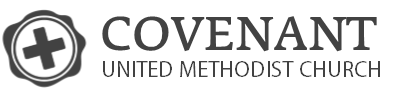 No Matter What Comes Through Those Doors		                                                   Week of May 2 You Don’t Got This					                        	                                    Dr. Hays McKay     Remember(John 16:1) “All this I have told you so that you will not fall away. What is it that causes you to stumble?(John 16:2-4) They will put you out of the synagogue; in fact, the time is coming when anyone who kills you will think they are offering a service to God. 3 They will do such things because they have not known the Father or me. 4 I have told you this, so that when their time comes you will remember that I warned you about them. I did not tell you this from the beginning because I was with you,Too many people self-identify as Christians, but they practice moral therapeutic deismI don’t got this, I need help(2 Corinthians 12:9b) Therefore I will boast all the more gladly about my weaknesses, so that Christ’s power may rest on me.